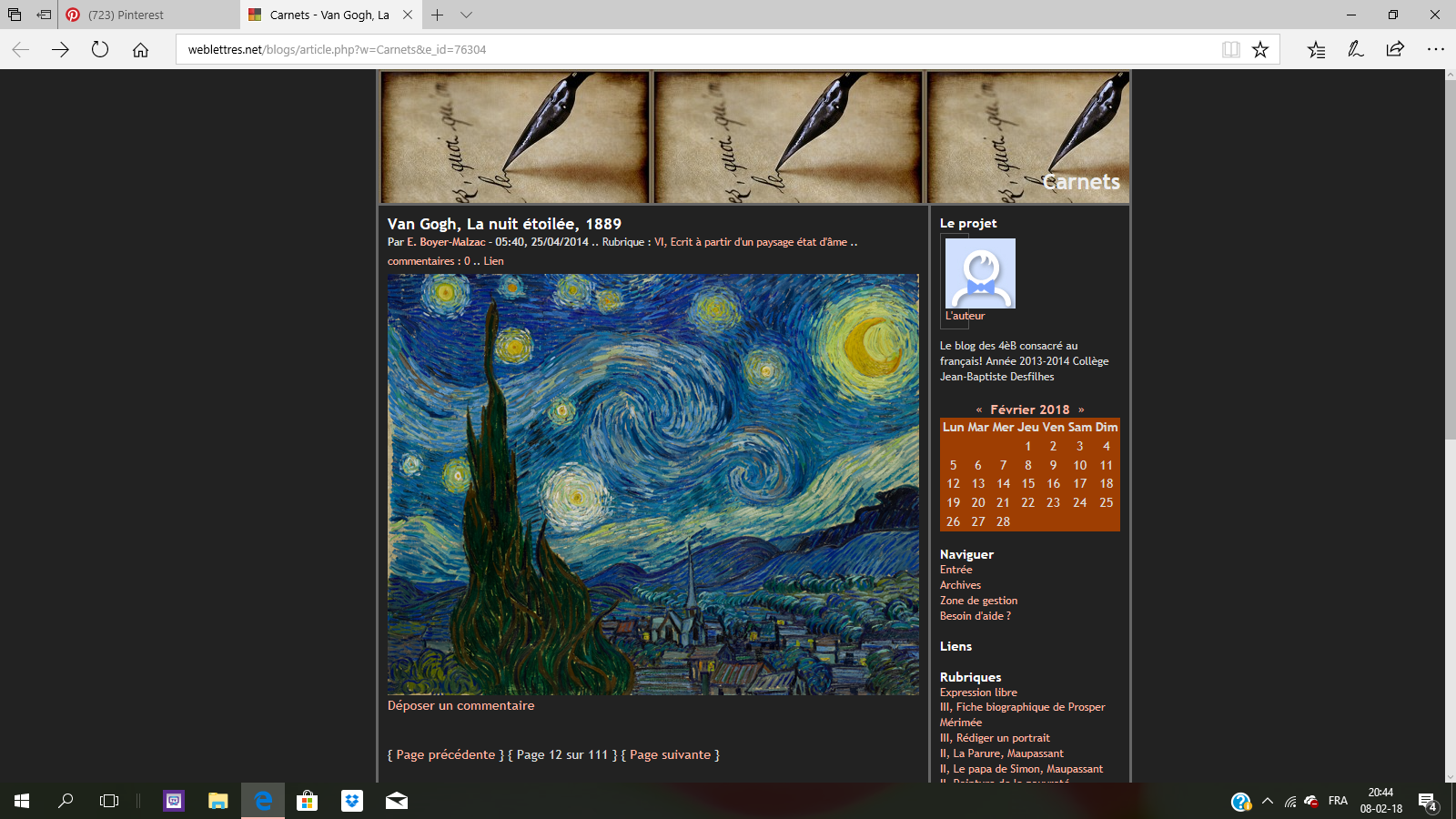 Van Gogh, La nuit étoilée, 1889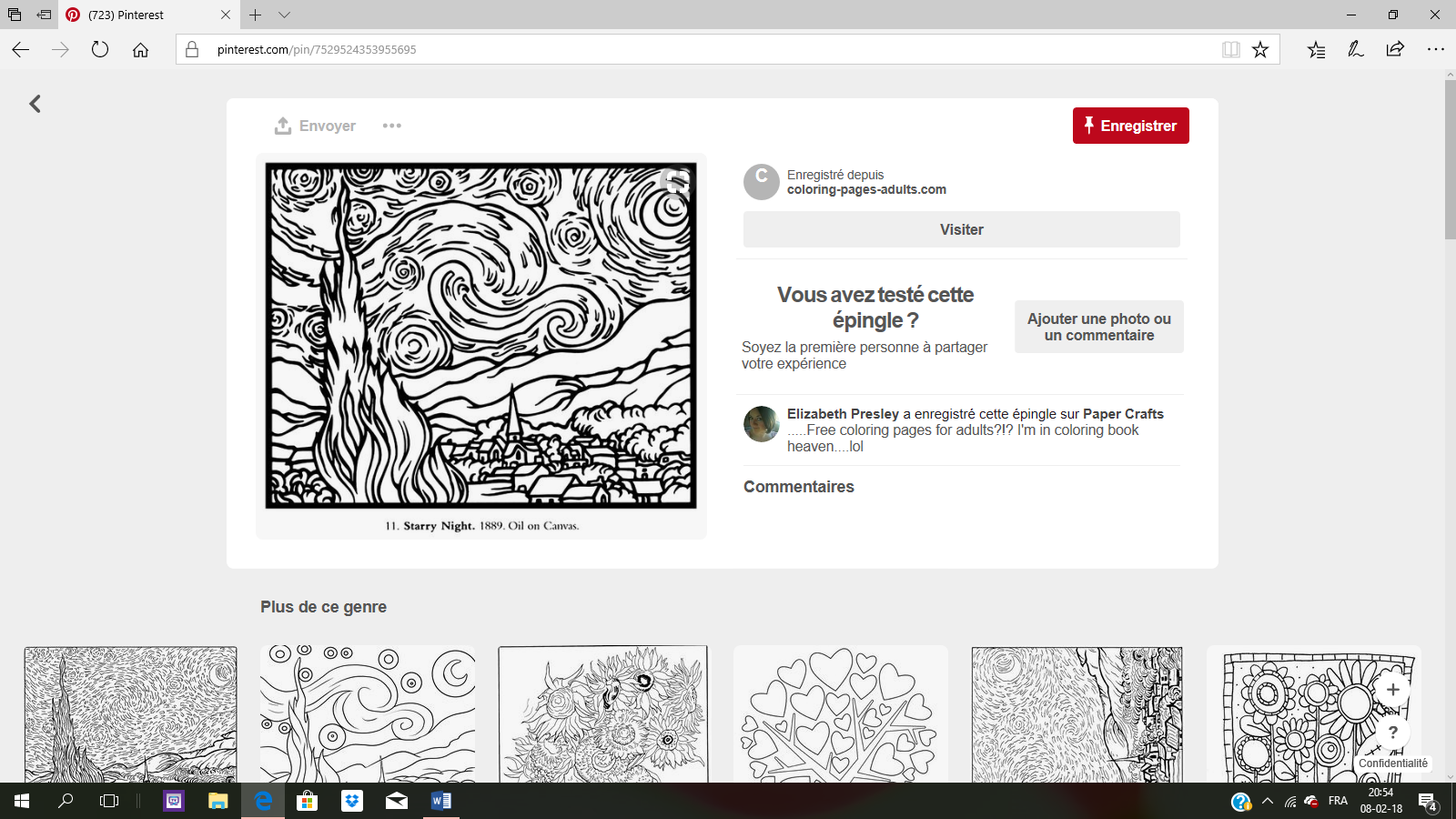 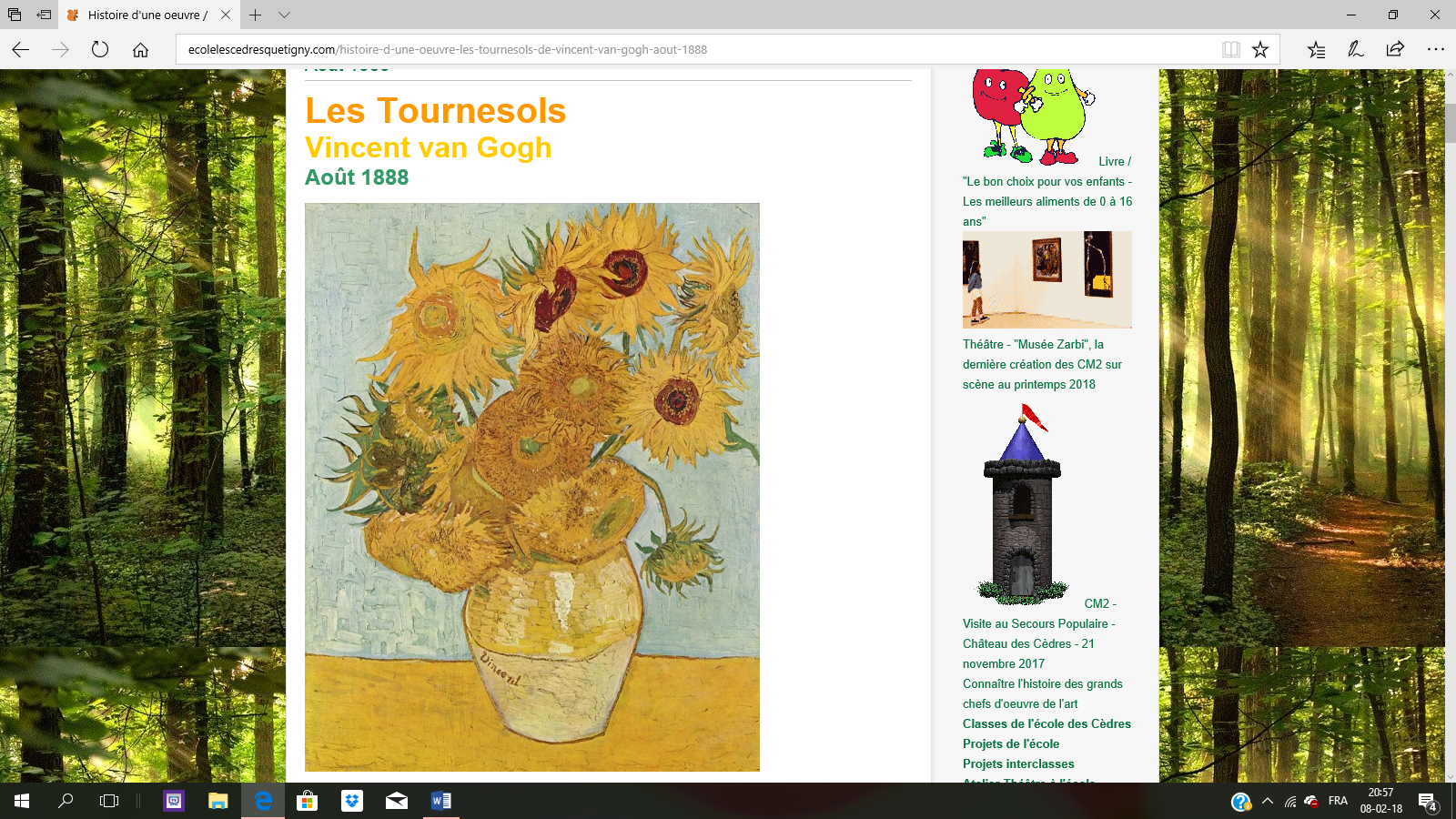 